Our Lady of Peace Catholic Primary and Nursery School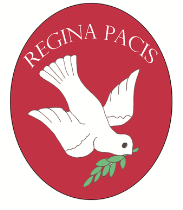 Year 3 Lenten (Spring) Term Topic Web 2019Lenten Term 1Lenten Term 1Lenten Term 2Lenten Term 2RE (Come and See)Journeys: In this unit we shall be exploring how the Christian life is about journeying with Christ and sharing his way of life The Church’s year celebrates the key elements of Christ’s life. Listening and Sharing: In this unit the children will be learning about how The Eucharistic celebration consists of two parts. First we listen to the word of God, listen to the homily and the prayers of the faithful. The second part of the celebration is the Liturgy of the Eucharist. Listening and Sharing: In this unit the children will be learning about how The Eucharistic celebration consists of two parts. First we listen to the word of God, listen to the homily and the prayers of the faithful. The second part of the celebration is the Liturgy of the Eucharist. Giving All: During this unit the children will explore how Lent and Holy Week is a time of giving in different ways and remembering the total giving of Jesus. EnglishUnit 1 Non-Fiction: This term the children will learning to write a newspaper report about the revolt of Boudicca. The children will study how the Romans invaded the Celts in England and how Boudicca was queen of the Iceni and led a revolt against the Romans in Britain. She was married to King  Prasutagus who died and left half of his property and lands to her and their two daughters, and the other half to Rome, the Romans didn't respect his will and took control of all the land and possessions. Unit 2 Non-fiction: This half term the children will be focussing on non-fiction writing. Linked to the learning in history on the Roman’s, the children will be learning about the key features of non-chronological reports. The children will learn research skills to read and retrieve information about the Romans. The children will then use this information to create their own non-chronological reports based on this period of historyUnit 1 Non-Fiction: This term the children will learning to write a newspaper report about the revolt of Boudicca. The children will study how the Romans invaded the Celts in England and how Boudicca was queen of the Iceni and led a revolt against the Romans in Britain. She was married to King  Prasutagus who died and left half of his property and lands to her and their two daughters, and the other half to Rome, the Romans didn't respect his will and took control of all the land and possessions. Unit 2 Non-fiction: This half term the children will be focussing on non-fiction writing. Linked to the learning in history on the Roman’s, the children will be learning about the key features of non-chronological reports. The children will learn research skills to read and retrieve information about the Romans. The children will then use this information to create their own non-chronological reports based on this period of historyFiction:The children will be reading the book ‘Charlie and the Chocolate Factory’ by Roald Dahl. They will explore how Roald Dahl create mini stories within his chapters. The children will be focussing on their paragraphing skills, developing their sentences using more complex structures and will continue to develop their descriptive language. Non-Fiction:The children will be looking at a variety of leaflets and webpages about Fair Trade and using this as a basis for writing their own persuasive texts. The children will also take part in a class debate about the process of Bananas within the Fair Trade organisation and will learn to speak persuasively.Fiction:The children will be reading the book ‘Charlie and the Chocolate Factory’ by Roald Dahl. They will explore how Roald Dahl create mini stories within his chapters. The children will be focussing on their paragraphing skills, developing their sentences using more complex structures and will continue to develop their descriptive language. Non-Fiction:The children will be looking at a variety of leaflets and webpages about Fair Trade and using this as a basis for writing their own persuasive texts. The children will also take part in a class debate about the process of Bananas within the Fair Trade organisation and will learn to speak persuasively.MathsNumber and Place Value: Revising place value of 3 digit number and comparing and ordering 3 digit numbers. Order 3-digit numbers and find numbers betweenMental addition and Subtraction: Use counting up as a strategy to perform mental subtraction (Frog); subtract pounds and pence from five pounds; use counting up (Frog) as a strategy to perform mental subtraction of amounts of money; subtract pounds and pence from ten pounds.Geometry: properties of shapes & Geometry: position and direction; Measurement:   Recognise right angles and know they are 90°; understand angles are measured in degrees; recognise ° as the symbol for the measurement of degrees; name and list simple properties of 2D shapes; begin to understand and use the term perimeter to mean the length/distance around the edge (border) of a 2D shape; begin to calculate using a ruler; know a right angle is a quarter turn; know 360° is a full turn; begin to understand angles and identify size of angles in relation to 90°Problem Solving: Within each of the strands above, the children will continue to develop their problem solving skills. Number and Place Value: Revising place value of 3 digit number and comparing and ordering 3 digit numbers. Order 3-digit numbers and find numbers betweenMental addition and Subtraction: Use counting up as a strategy to perform mental subtraction (Frog); subtract pounds and pence from five pounds; use counting up (Frog) as a strategy to perform mental subtraction of amounts of money; subtract pounds and pence from ten pounds.Geometry: properties of shapes & Geometry: position and direction; Measurement:   Recognise right angles and know they are 90°; understand angles are measured in degrees; recognise ° as the symbol for the measurement of degrees; name and list simple properties of 2D shapes; begin to understand and use the term perimeter to mean the length/distance around the edge (border) of a 2D shape; begin to calculate using a ruler; know a right angle is a quarter turn; know 360° is a full turn; begin to understand angles and identify size of angles in relation to 90°Problem Solving: Within each of the strands above, the children will continue to develop their problem solving skills. Measurement : Length and perimeter measure, compare, add and subtract: lengths (m/ cm/mm); mass (kg/g); volume/capacity (l/ml).  Measure the perimeter of simple 2D shapes.Mental addition and subtraction (Problem Solving): Solve subtractions of 3-digit - 3-digit numbers using counting up (Frog); use counting up and counting back as strategies to perform mental subtractions; choose to solve a given subtraction by counting up or counting backWritten multiplication and division: Multiply numbers between 10 and 25 by 1-digit numbers using the grid method; divide multiples of 10 by 1-digit numbers using known tables facts; see the relation between multiplication and division Fractions:  Identify 1/2s, 1/3s, 1/4,s 1/6s, and 1/8s; realise how many of each make a whole; find equivalent fractions; place fractions on a 0 to 1 line; find fractions of amountsMeasurement : Length and perimeter measure, compare, add and subtract: lengths (m/ cm/mm); mass (kg/g); volume/capacity (l/ml).  Measure the perimeter of simple 2D shapes.Mental addition and subtraction (Problem Solving): Solve subtractions of 3-digit - 3-digit numbers using counting up (Frog); use counting up and counting back as strategies to perform mental subtractions; choose to solve a given subtraction by counting up or counting backWritten multiplication and division: Multiply numbers between 10 and 25 by 1-digit numbers using the grid method; divide multiples of 10 by 1-digit numbers using known tables facts; see the relation between multiplication and division Fractions:  Identify 1/2s, 1/3s, 1/4,s 1/6s, and 1/8s; realise how many of each make a whole; find equivalent fractions; place fractions on a 0 to 1 line; find fractions of amountsScienceHealthy Eating:  Children will learn about the importance of a balanced diet, and how animals eats They will study the four main food groups carbohydrates, proteins, fruits and vegetables and fats and sugars. The children will study and human skeletons and that of animalsHealthy Eating:  Children will learn about the importance of a balanced diet, and how animals eats They will study the four main food groups carbohydrates, proteins, fruits and vegetables and fats and sugars. The children will study and human skeletons and that of animalsLight and Shadow:Investigations into the causes and effect of light.  What is a light source?  How are shadows produced? Measuring shadows at different times of the day and recording their findings.  Finding out about transparent, translucent and opaque materials.  Making a prediction about what they think will happen and conducting a fair test.Light and Shadow:Investigations into the causes and effect of light.  What is a light source?  How are shadows produced? Measuring shadows at different times of the day and recording their findings.  Finding out about transparent, translucent and opaque materials.  Making a prediction about what they think will happen and conducting a fair test.ComputingTouch-typingTo introduce typing terminology. Understand the correct way to sit at the keyboard. To learn how to use the home, top and bottom row keys. To practise and improve typing for home, bottom and top rows. Touch-typingTo introduce typing terminology. Understand the correct way to sit at the keyboard. To learn how to use the home, top and bottom row keys. To practise and improve typing for home, bottom and top rows. EmailTo think about the different methods of communication.To open and respond to an email. To write an email to someone, using an address book.EmailTo think about the different methods of communication.To open and respond to an email. To write an email to someone, using an address book.History/GeographyRomansBe introduced to the Romans. Learn a bit about the history of Rome – legend and fact – and understand where in Europe Rome is, and how the Romans came to extend their influence and create such a large and influential empire.RomansBe introduced to the Romans. Learn a bit about the history of Rome – legend and fact – and understand where in Europe Rome is, and how the Romans came to extend their influence and create such a large and influential empire.FairtradeThey will discuss the importance of food and where our food comes from. The children will develop their skills of enquiry and recognise the global diversity of the origins of our food and other natural materials e.g. Cotton.FairtradeThey will discuss the importance of food and where our food comes from. The children will develop their skills of enquiry and recognise the global diversity of the origins of our food and other natural materials e.g. Cotton.ArtRoman Mosaics Children study Roman mosaics, understanding why, when and how the Romans created these and their significance in Roman society. Using stick-printing techniques, children create their own mosaic pictures. Roman Mosaics Children study Roman mosaics, understanding why, when and how the Romans created these and their significance in Roman society. Using stick-printing techniques, children create their own mosaic pictures. Design and TechnologyThe children will design, make and evaluate an ‘Adrinka’ to represent Fairtrade cotton, using basic sewing skills.They will look at the Fairtrade logo and how it represents the organisation. The children will design and develop their own logo within their Adrinka’s. The children will design, make and evaluate an ‘Adrinka’ to represent Fairtrade cotton, using basic sewing skills.They will look at the Fairtrade logo and how it represents the organisation. The children will design and develop their own logo within their Adrinka’s. MusicCharangaCharangaCharangaCharangaPE/GamesIndoor PE: In PE the children will be developing their balancing skills, looking at dynamic balances where they start with a balance and move in a controlled manner. The children will also work on improving their static balances. Games:  Ball Skills. In this unit of work the children will be developing and improving their ball skills. They will look at how to throw and catch balls accurately and how to control tennis balls using a tennis racket.  Indoor PE: In PE the children will be developing their balancing skills, looking at dynamic balances where they start with a balance and move in a controlled manner. The children will also work on improving their static balances. Games:  Ball Skills. In this unit of work the children will be developing and improving their ball skills. They will look at how to throw and catch balls accurately and how to control tennis balls using a tennis racket.  Indoor PE: The children will continue to develop their balancing skills and creating smooth, controlled movements with their peers. The children will look at timing and rhythm within their movement to develop sequences. Games:  Tennis. In this unit of work the children will be learning the basic skills of tennis and how to hold a racket correctly. They will learn how to control the racket to hit a tennis ball and will practise tennis rallies with their peers. Indoor PE: The children will continue to develop their balancing skills and creating smooth, controlled movements with their peers. The children will look at timing and rhythm within their movement to develop sequences. Games:  Tennis. In this unit of work the children will be learning the basic skills of tennis and how to hold a racket correctly. They will learn how to control the racket to hit a tennis ball and will practise tennis rallies with their peers. PSHEIn this unit, children will focus  on how to cope with relationships at home and at school.In this unit, children will focus  on how to cope with relationships at home and at school.In this unit, children will focus  on how to cope with relationships at home and at school.In this unit, children will focus  on how to cope with relationships at home and at school.